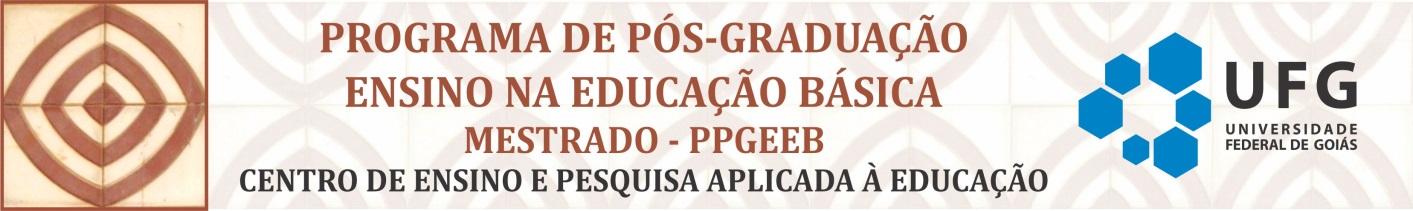 REQUERIMENTO DE PRORROGAÇÃO DE PRAZO DE DEFESA Goiânia, ____ de______________ de _________.ÀCOORDENADORIA DO PROGRAMA DE PÓS-GRADUAÇÃO EM ENSINO NA EDUCAÇÃO BÁSICA.Eu, (NOME DO ALUNO), aluno do curso em nível de MESTRADO, matriculado sob n.º (MATRÍCULA) e sendo orientado (a) pelo Prof (a)  Dr(a) (NOME DO ORIENTADOR/A) venho por meio deste requerer a seguinte prorrogação de prazo, conforme descrita abaixo: Certo de contar com a sua colaboração, agradeço antecipadamente a atenção dispensada e coloco-me à disposição para quaisquer esclarecimentos. Atenciosamente,_______________________________               ________________________________ ASSINATURA DO (A) ALUNO (A)                             ASSINATURA DO (A) ORIENTADOR (A)___________________________________________________________________________CAMPOS A SEREM PREENCHIDOS PELA COORDENAÇÃO:Goiânia, _________/_____________/____________COORDENAÇÃO DO PPGEEB/CEPAE/UFG(ASSINATURA E CARIMBO)_____________________________________________________________________________O REQUERENTE FOI COMUNICADO DO RESULTADO DA SOLICITAÇÃO EM ______/_______/________._______________________________               ________________________________ASSINATURA DO (A) ALUNO (A)                             ASSINATURA DO (A) ORIENTADOR (A)PRORROGAÇÃO DE PRAZO:   (     ) QUALIFICAÇÃO DE PROJETO                       (      ) DISSERTAÇÃOPRORROGAÇÃO DE PRAZO:   (     ) QUALIFICAÇÃO DE PROJETO                       (      ) DISSERTAÇÃOData final da prorrogação de prazo:_________/_________/_________Data provável da defesa:_________/_________/_________JUSTIFICATIVA - Descrever sucintamente o motivo da solicitação de prorrogação de prazo, anexando outros documentos comprobatórios se necessários.JUSTIFICATIVA - Descrever sucintamente o motivo da solicitação de prorrogação de prazo, anexando outros documentos comprobatórios se necessários.(PREENCHER ELETRÔNICAMENTE)(PREENCHER ELETRÔNICAMENTE)Documentos a serem anexados:Cronograma das atividades do discente assinado também pelo orientador.Histórico Escolar atualizado (requerer na secretaria do programa) ou declaração da Secretaria de que o aluno (a) não deve possuir pendências de integralização de créditos/pré-requisitos.         Outros: _________________________________________________________________________Documentos a serem anexados:Cronograma das atividades do discente assinado também pelo orientador.Histórico Escolar atualizado (requerer na secretaria do programa) ou declaração da Secretaria de que o aluno (a) não deve possuir pendências de integralização de créditos/pré-requisitos.         Outros: _________________________________________________________________________Prorrogação de prazo aprovada por:Prorrogação de prazo aprovada por:Colegiado do PPGEEB                                                                       Reunião, em ____/____/____Conselho da Unidade Acadêmica                                                    Reunião, em ____/____/____Ad Referendum pela CoordenaçãoEm ____/____/____